For use with all construction contracts > $5,000 but < $100K.  Edit the highlighted text as appropriate for the project. This blue font is “Hidden” and will not print.PRINT THIS DOCUMENT DUPLEX WITH PROPERTIES SETTINGS “PRINT ON BOTH SIDES” AND “FLIP ON LONG EDGE”  After editing, make sure there is an even number of pages by checking “Print Preview”.State of North CarolinaStandard form of informal contractand General ConditionsFor The University of North Carolina at Chapel Hill– S1DATE:  
State of North CarolinaStandard form of informal contractand General ConditionsFor The University of North Carolina at Chapel Hill

 -  - S1SCOPE OF WORK.NOTICE TO BIDDERSSealed bids for this work will be received by:Revise address below, for bids to be received by Project Manager (i.e., if contract budget < $100,000.UNC-CH Facilities Services Procurement Office, Room 125,Materials & Logistics, CB# 1805,111 Airport Drive, University of North Carolina at Chapel Hill, Chapel Hill, NC 27599-1805 (919) 843-8770up to 3:00 PM, on  and immediately thereafter publicly opened at the , Room , at  and read aloud.  Electronic copies of complete plans and specification and contract documents are attached.  Paper copies may be obtained by contacting the Contract Administrator prior to .  Paper copies of plans will be distributed to at the Pre-Bid Conference to those who have requested copies.Delete last two sentences above if PM chooses not to distribute paper copies.Contractors are hereby notified that they must have proper license under the State laws governing their respective trades and that North Carolina General Statute 87 will be observed in receiving and awarding contracts.  Bidders must be pre-qualified by UNC-CH for the  classification.No bid may be withdrawn after the opening of bids for a period of 30 days.  The Owner reserves the right to reject any or all bids and waive informalities.  Bids shall be made only on the BID/ACEPTANCE form provided herein with all blank spaces for bids properly filled in and all signatures properly executed.Please note on the envelope: Attention: 
Bid For


 - 
[Insert Bid Date]
[Insert Bidder’s Name]
[Insert NC Contractor’s License Number]Project Contract Administrator:   Phone:   Email:  Pre-Bid Conference Date:  		Time:  Pre-Bid Conference Location: , Room  At Attendance at the Pre-Bid Conference  mandatory.B I D / A C C E P T A N C E   F O R MFACILITIES SERVICES DIVISIONTHE UNIVERSITY OF NORTH CAROLINA AT CHAPEL HILL

 -  - S1We are in receipt of Addendum _________1     ________2     _________3     _________4The undersigned, as bidder, proposes and agrees if this bid is accepted to contract with the State of North Carolina through the Facilities Services Division of The University of North Carolina at Chapel Hill for the furnishing of all materials, equipment, and labor necessary to complete the construction of the work described in these documents in full and complete accordance with plans, specifications, and contract documents, and to the full and entire satisfaction of the State of North Carolina and The University of North Carolina at Chapel Hill for the sum of:BASE BID: 														Dollars $					Modify listing of alternates and unit prices below to suit project.  Delete tables if not required.All signature lines must appear on one page (use “File/Print Preview” to confirm this).  If this is not possible because of number of alternates and/or unit prices, convert the entire centered blue text below from hidden text (uncheck the ‘hidden text’ box in the ‘font’ menu) and insert page break prior to the “*” below.  [Bid/Acceptance Form continued on Second Page]*BID/ACCEPTANCE FORM (Continued)

 -  - S1
Second PageRespectively submitted this                 			         day of					20												(Contractor’s Name) Federal ID#:							By:													Witness:								Title:												
   									                       (Owner, partner, corp. Pres. Or Vice President)
									Address:											
(Proprietorship or Partnership)Attest:	(corporation)					Email Address:										(Corporate Seal)By:									 License #: 			Title:										 (Corporation, Secretary./Ass't Secretary.)	ACCEPTED by the STATE of North Carolina  Through the Facilities Services Division of The University of North Carolina at Chapel HillTotal amount of accepted by the owner, including base bid and bid alternates: __________________PM______________ BY:									TITLE:									Date___________________G E N E R A L   C O N D I T I O N S1.	GENERALIt is understood and agreed that by submitting a bid that the Contractor has examined these contract documents, drawings and specifications and has visited the site of the Work, and has satisfied himself relative to the Work to be performed.2.	DEFINITIONSOwner:  "Owner" shall mean, The State of North Carolina through Facilities Services Division of The University of North Carolina at Chapel Hill. Contractor:  "Contractor" shall mean the entity that will provide the services for the Owner.Designer:  The designer(s) are those referred to within this contract, or their authorized representatives.  The Designer(s), as referred to herein, shall mean architect and/or engineer responsible for preparing the project plans and specifications.  They will be referred to hereinafter as if each were of the singular number, masculine gender.Contract Documents:  “Contract Documents” shall consist of the Notice to Bidders; General Conditions of the Contract; special conditions if applicable; Supplementary General Conditions; the drawing and specifications, including all bulletins, addenda or other modifications of the drawings and specifications incorporated into the documents prior to their execution; the bid; the contract; the performance bond if applicable; and insurance certificates.  All of these items together form the contract.3.	INTENT AND EXECUTION OF DOCUMENTSThe drawings and specifications are complementary, one to the other.  That which is shown on the drawings or called for in the specifications shall be as binding as if it were both called for and shown.  The intent of the drawings and specifications is to establish the scope of all labor, materials, transportation, equipment, and any and all other things necessary to provide a complete job.  In case of discrepancy or disagreement in the Contract Documents, the order of precedence shall be: Form of Contract, specifications, large-scale detail drawings, small-scale drawings.  In such cases where the nature of the work requires clarification by the Designer/ Owner, the Designer/ Owner shall furnish such clarification.  Clarifications and drawings shall be consistent with the intent of the Contract Documents, and shall become a part thereof.4.	AS-BUILT MARKED-UP CONSTRUCTION DOCUMENTSContractor shall provide one complete set of legible “as-built” marked-up construction drawings and specifications recording any and all changes made to the original design during the course of construction.  In the event no changes occurred, submit construction drawings and specifications set with notation “No Changes.”  The Designer/Owner must receive “As-built” marked-up construction drawings and specifications before the final pay request can be processed.  5.	SUBMITTAL DATAThe Contractor awarded the contract shall submit all specified submittals to the Owner/Designer.  A minimum number of copies as specified by the owner, of all required submittal data pertaining to construction, performance and general dimensional criteria of the components listed in the technical specifications shall be submitted.  No material or equipment shall be ordered or installed prior to written approval of the submittals by the Designer/Owner.  Failure to provide submittal data for review on equipment listed in the technical specifications will result in removal of equipment by the Contractor at his expense if the equipment is not in compliance with the specifications.6.	SUBSTITUTIONSIn accordance with the provisions of G.S. 133-3, material, product, or equipment substitutions proposed by the bidders to those specified herein can only be considered during the bidding phase until five  (5) days prior to the receipt of bids or by the date specified in the pre bid conference, when submitted to the Designer with sufficient data to confirm material, product, or equipment equality.  Proposed substitutions submitted after this time will be considered only as potential change order.Submittals for proposed substitutions shall include the following information:Name, address, and telephone number of manufacturer and supplier as appropriate.Trade name, model or catalog designation.Product data including performance and test data, reference standards, and technical descriptions of material, product, or equipment.  Include color samples and samples of available finishes as appropriate.Detailed comparison with specified products including performance capabilities, warranties, and test results.Other pertinent data including data requested by the Designer to confirm product equality.If a proposed material, product, or equipment substitution is deemed equal by the Designer to those specified, all bidders of record will be notified by Addendum.7.	WORKING DRAWINGS AND SPECIFICATIONS AT THE JOB SITEThe contractor shall maintain, in readable condition at his job site one complete set of working drawings and specifications for his work including all shop drawings.  Such drawings and specifications shall be available for use by the owner, designer or his authorized representative.  The contractor shall maintain at the job site, a day-to-day record of work-in-place that is at variance with the contract documents.  Such variations shall be fully noted on project drawings by the contractor and submitted to the designer upon project completion and no later than 30 days after acceptance of the project.8.	MATERIALS, EQUIPMENT, EMPLOYEESThe contractor shall, unless otherwise specified, supply and pay for all labor, transportation, materials, tools, apparatus, lights, power, fuel, heat, sanitary facilities, water, scaffolding and incidentals necessary for the completion of his work, and shall install, maintain and remove all equipment of the construction, other utensils or things, and be responsible for the safe, proper and lawful construction, maintenance and use of same, and shall construct in the best and most workmanlike manner, a complete job and everything incidental thereto, as shown on the plans, stated in the specifications, or reasonably implied therefrom, all in accordance with the contract documents.b.	All materials shall be new and of quality specified, except where reclaimed material is authorized herein and approved for use.  Workmanship shall at all times be of a grade accepted as the best practice of the particular trade involved, and as stipulated in written standards of recognized organizations or institutes of the respective trades except as exceeded or qualified by the specifications.Upon notice, the contractor shall furnish evidence as to quality of materials.Products are generally specified by ASTM or other reference standard and/or by manufacturer's name and model number or trade name.  When specified only by reference standard, the Contractor may select any product meeting this standard, by any manufacturer.  When several products or manufacturers are specified as being equally acceptable, the Contractor has the option of using any product and manufacturer combination listed.  However, the contractor shall be aware that the cited examples are used only to denote the quality standard of product desired and that they do not restrict bidders to a specific brand, make, manufacturer or specific name; that they are used only to set forth and convey to bidders the general style, type, character and quality of product desired; and that equivalent products will be acceptable.  Request for substitution of materials, items, or equipment shall be submitted to the designer for approval or disapproval; the designer prior to the opening of bids shall make such approval or disapproval. Alternate materials may be requested after the award if it can clearly be demonstrated that it is an added benefit to the owner and the designer and owner approves.The designer is the judge of equality for proposed substitution of products, materials or equipment.If at any time during the construction and completion of the work covered by these contract documents, the language, conduct, or attire of any workman of the various crafts be adjudged a nuisance to the owner or designer, or if any workman be considered detrimental to the work, the contractor shall order such parties removed immediately from grounds.The Contractor shall cooperate with the designer and the owner in coordinating construction activities.The Contractor shall maintain qualified personnel and effective supervision at the site at all times during the project, and exercise the appropriate quality control program to ensure compliance with the project drawings and specifications. The designer is responsible for determining compliance with the drawings and specifications.9.	CODES, PERMITS AND INSPECTIONSThe Contractor shall obtain the required permits, if required, give all notices, and comply with all laws, ordinances, codes, rules and regulations bearing on the conduct of the work under this contract.  If the Contractor observes that the drawings and specifications are at variance therewith, he shall promptly notify the Designer in writing.  If the Contractor performs any work knowing it to be contrary to such laws, ordinances, codes, rules and regulations, and without such notice to the Owner, he shall bear all cost arising there from.All work under this contract shall conform to the current North Carolina Building Code and other state and national codes as are applicable.Projects constructed by the State of North Carolina or by any agency or institution of the State are not subject to county or municipal building codes and may* not be subject to inspection by county or municipal authorities.  Where appropriate, the Contractor shall, cooperate with the county or municipal authorities by obtaining building permits.  The contractor at no cost may obtain permits to the owner.All fire alarm work shall be in accordance with the latest State Construction Office (SCO) Guidelines for Fire Alarm Installation (NFPA72).  Where the contract documents are in conflict with the SCO guidelines, the SCO guidelines shall govern.  The Contractor shall be responsible for all the costs for the correction of the work where he installs it in conflict with the latest edition of the SCO Guidelines for Fire Alarm Installation. 10.	PROTECTION OF WORK, PROPERTY, THE PUBLIC AND SAFETYThe contractors shall be jointly responsible for the entire site and the building or construction of the same and provide all the necessary protections, as required by the owner or designer, and by laws or ordinances governing such conditions.  They shall be responsible for any damage to the owner's property or of that of others on the job, by them, their personnel, or their subcontractors, and shall make good such damages.  They shall be responsible for and pay for any damages caused to the owner.  All contractors shall have access to the project at all times, except as indicated in the Supplemental General Conditions.The contractor shall provide cover and protect all portions of the structure when the work is not in progress, provide and set all temporary roofs, covers for doorways, sash and windows, and all other materials necessary to protect all the work on the building, whether set by him, or any of the subcontractors.  Any work damaged through the lack of proper protection or from any other cause, shall be repaired or replaced without extra cost to the owner.No fires of any kind will be allowed inside or around the operations during the course of construction without special permission from the designer and owner.The contractor shall protect all trees and shrubs designated to remain in the vicinity of the operations by building substantial boxes around it.  He shall barricade all walks, roads, etc., as directed by the designer to keep the public away from the construction.  All trenches, excavations or other hazards in the vicinity of the work shall be well barricaded and properly lighted at night.The contractor shall provide all necessary safety measures for the protection of all persons on the job, including the requirements of the A.G.C. Accident Prevention Manual in Construction, as amended, and shall fully comply with all state laws or regulations and North Carolina State Building Code requirements to prevent accident or injury to persons on or about the location of the work.  He shall clearly mark or post signs warning of hazards existing, and shall barricade excavations, elevator shafts, stairwells and similar hazards.  He shall protect against damage or injury resulting from falling materials and he shall maintain all protective devices and signs throughout the progress of the work.f.	The contractor shall adhere to the rules, regulations and interpretations of the North Carolina Department of Labor relating to Occupational Safety and Health Standards for the Construction Industry (Title 29, Code of Federal Regulations, Part 1926, published in Volume 39, Number 122, Part II, June 24, 1974, Federal Register), and revisions thereto as adopted by General Statutes of North Carolina 95-126 through 155.In the event of emergency affecting the safety of life, the protection of work, or the safety of adjoining properties, the contractor is hereby authorized to act at his own discretion, without further authorization from anyone, to prevent such threatened injury or damage.  Any compensation claimed by the contractor on account of such action shall be determined as provided for under Article 13(b).Any and all costs associated with correcting damage caused to adjacent properties of the construction site or staging area shall be borne by the contractor.  These costs shall include but not be limited to flooding, mud, sand, stone, debris, and discharging of waste products.11.	SUBCONTRACTS AND SUBCONTRACTORSThe Contractor is and remains fully responsible for his own acts or omissions as well as those of any subcontractor or of any employee of either.  The Contractor agrees that no contractual relationship exists between the subcontractor and the Owner in regard to the contract, and that the subcontractor acts on this work as an agent or employee of the Contractor. 12.	CONTRACTOR-SUBCONTRACTOR RELATIONSHIPSThe Contractor agrees that the terms of these Contract Documents shall apply equally to each Subcontractor as to the Contractor, and the Contractor agrees to take such action as may be necessary to bind each Subcontractor to these terms.  The Contractor further agrees to conform to the Code of Ethical Conduct as adopted by the Associated General Contractors of America, Inc., with respect to Contractor-Subcontractor relationships.  The Owner reserves the right to limit the amount of portions of work to be subcontracted as hereinafter specified.13.	CHANGES IN THE WORK AND CLAMS FOR EXTRA COSTa.	The owner may have changes made in the work covered by the contract.  These changes will not invalidate and will not relieve or release the contractor from any guarantee given by him pertinent to the contract provisions.  These changes will not affect the validity of the guarantee bond and will not relieve the surety or sureties of said bond.  All extra work shall be executed under conditions of the original contract.b. 	Except in an emergency endangering life or property, no change shall be made by the contractor except upon receipt of approved change order from the designer, countersigned by the owner authorizing such change.  No claim for adjustments of the contract price shall be valid unless this procedure is followed. Should a claim for extra compensation by the contractor be denied by the designer or the owner, the contractor may pursue his claim in accordance with G.S. 143-135.3.In the event of emergency endangering life or property, the contractor may be directed to proceed on a time and material basis whereupon the contractor shall proceed and keep accurately on such form as specified by the designer or owner, a correct account of costs together with all proper invoices, payrolls and supporting data.  Upon completion of the work the change order will be prepared as outlined under either Method "c(1)" or Method "c(2)" or both.c.	In determining the values of changes, either additive or deductive, contractors are restricted to the use of the following methods:Where the extra work involved is covered by unit prices quoted in the proposal, or subsequently agreed to by the Contractor, Designer, Owner and State Construction Office the value of the change shall be computed by application of unit prices based on quantities, estimated or actual as agreed of the items involved, except is such cases where a quantity exceeds the estimated quantity allowance in the contract by one hundred percent (100%) or more.  In such cases, either party may elect to proceed under subparagraph c (2) herein.  If neither party elects to proceed under c (2), then unit prices shall apply.The contracting parties shall negotiate and agree upon the equitable value of the change prior to issuance of the change order, and the change order shall stipulate the corresponding lump sum adjustment to the contract price.d.	Under Paragraph “b” and Methods "c(2)" above, the allowances for overhead and profit combined shall be as follows:  all contractors (the single contracting entity (prime), his subcontractors(1st tier subs), or their sub-subcontractors (2nd tier subs, 3rd tier subs, etc.) shall be allowed a maximum of 10% on work they each self-perform; the prime contractor shall be allowed a maximum of 5% on contracted work of his 1st tier sub; 1st tier, 2nd tier, 3rd tier, etc. contractors shall be allowed a maximum of 2.5% on the contracted work of their subs. ; Under Method "c(1)", no additional allowances shall be made for overhead and profit.  In the case of deductible change orders, under Method "c(2)" and Paragraph (b) above, the contractor shall include no less than five percent (5%) profit, but no allowances for overhead.e.	The term "net cost" as used herein shall mean the difference between all proper cost additions and deductions.  The "cost" as used herein shall be limited to the following:The actual costs of materials and supplies incorporated or consumed as part of the work;
The actual costs of labor expended on the project site; labor expended in coordination, change order negotiation, record document maintenance, shop drawing revision or other tasks necessary to the administration of the project are considered overhead whether they take place in an office or on the project site.
The actual costs of labor burden, limited to the costs of social security (FICA) and Medicare/Medicaid taxes; unemployment insurance costs; health/dental/vision insurance premiums; paid employee leave for holidays, vacation, sick leave, and/or petty leave, not to exceed a total of 30 days per year; retirement contributions; worker’s compensation insurance premiums; and the costs of general liability insurance when premiums are computed based on payroll amounts; the total of which shall not exceed thirty percent (30%) of the actual costs of labor;
The actual costs of rental for tools, excluding hand tools; equipment; machinery; and temporary facilities required for the work;
The actual costs of premiums for bonds, insurance, permit fees and sales or use taxes related to the work.Overtime and extra pay for holidays and weekends may be a cost item only to the extent approved by the owner.f.	Should concealed conditions be encountered in the performance of the work below grade, or should concealed or unknown conditions in an existing structure be at variance with the conditions indicated by the contract documents, the contract sum and time for completion may be equitably adjusted by change order upon claim by either party made within thirty (30) days after the condition has been identified.  The cost of such change shall be arrived at by one of the foregoing methods.  All change orders shall be supported by a unit cost breakdown showing method of arriving at net cost as defined above.  g.	Change orders shall be submitted by the contractor in writing to the owner/designer for review and approval.  The contractor will provide such proposal and supporting data in suitable format.  The designer shall verify correctness.  Delay in the processing of the change order due to lack of proper submittal by the contractor of all required supporting data shall not constitute grounds for a time extension or basis of a claim. Within fourteen (14) days after receipt of the contractor’s accepted proposal including all supporting documentation required by the designer, the designer shall prepare the change order and forward to the contractor for his signature or otherwise respond, in writing, to the contractor’s proposal.  Within seven (7) days after receipt of the change order executed by the contractor, the designer shall, certify the change order by his signature, and forward the change order and all supporting data to the owner for the owner's signature.  The owner shall execute the change order, within seven (7) days of receipt. At the time of signing a change order, the contractor shall be required to certify as follows:"I certify that my bonding company will be notified forthwith that my contract has been changed by the amount of this change order, and that a copy of the approved change order will be mailed upon receipt by me to my surety."A change order, when issued, shall be full compensation, or credit, for the work included, omitted or substituted.  It shall show on its face the adjustment in time for completion of the project as a result of the change in the work.If, during the progress of the work, the owner requests a change order and the contractor's terms are unacceptable, the owner, may require the contractor to perform such work on a time and material basis whereupon the contractor shall proceed and keep accurately on such form as specified by the Designer or owner, a correct account of cost together with all proper invoices, payrolls and supporting data. Upon completion of the work a change order will be prepared with allowances for overhead and profit per paragraph d. above and “net cost” and “cost” per paragraph e. above.  Without prejudice, nothing in this paragraph shall preclude the owner from performing or to have performed that portion of the work requested in the change order.14.	ANNULMENT OF CONTRACTIf the contractor fails to begin the work under the contract within the time specified, or the progress of the work is not maintained on schedule, or the work is not completed within the time specified, or fails to perform the work with sufficient workmen and equipment or with sufficient materials to ensure the prompt completion of said work, or shall perform the work unsuitably or shall discontinue the prosecution of the work, or if the contractor shall become insolvent or be declared bankrupt or commit any act of bankruptcy or insolvency, or allow any final judgment to stand against him unsatisfied for a period of forty-eight (48) hours, or shall make an assignment for the benefit of creditors, or for any other cause whatsoever shall not carry on the work in an acceptable manner, the owner may give notice in writing, sent by certified mail, return receipt requested, to the contractor and his surety (if applicable) of such delay, neglect or default, specifying the same, and if the contractor within a period of seven (7) days after such notice shall not proceed in accordance therewith, then the owner shall, declare this contract in default, and, thereupon, the surety shall promptly take over the work and complete the performance of this contract in the manner and within the time frame specified.  In the event the contractor, or the surety (if applicable) shall fail to take over the work to be done under this contract within seven (7) days after being so notified and notify the owner in writing, sent by certified mail, return receipt requested, that he is taking the same over and stating that he will diligently pursue and complete the same, the owner shall have full power and authority, without violating the contract, to take the prosecution of the work out of the hands of said contractor, to appropriate or use any or all contract materials and equipment on the grounds as may be suitable and acceptable and may enter into an agreement, either by public letting or negotiation, for the completion of said contract according to the terms and provisions thereof or use such other methods as in his opinion shall be required for the completion of said contract in an acceptable manner.  All costs and charges incurred by the owner, together with the costs of completing the work under contract, shall be deducted from any monies due or which may become due said contractor and surety (if applicable).  In case the expense so incurred by the owner shall be less than the sum which would have been payable under the contract, if it had been completed by said contractor, then the said contractor and surety (if applicable) shall be entitled to receive the difference, but in case such expense shall exceed the sum which would have been payable under the contract, then the contractor and the surety (if applicable) shall be liable and shall pay to the owner the amount of said excess.15.	TERMINATION FOR CONVENIENCEa. 	Owner may at any time and for any reason terminate Contractor’s services and work at Owner's convenience, after notification to the contractor in writing via certified mail. Upon receipt of such notice, Contractor shall, unless the notice directs otherwise, immediately discontinue the work and placing of orders for materials, facilities and supplies in connection with the performance of this Agreement.b.	Upon such termination, Contractor shall be entitled to payment only as follows: (1) the actual cost of the work completed in conformity with this Agreement; plus, (2) such other costs actually incurred by Contractor as approved by Owner; (3) plus ten percent (10%) of the cost of the balance of the work to be completed for overhead and profit. There shall be deducted from such sums as provided in this subparagraph the amount of any payments made to Contractor prior to the date of the termination of this Agreement. Contractor shall not be entitled to any claim or claim of lien against Owner for any additional compensation or damages in the event of such termination and payment. 16.	 OWNER'S RIGHT TO DO WORKIf, during the progress of the work or during the period of guarantee, the contractor fails to prosecute the work properly or to perform any provision of the contract, the owner, after seven  (7) days' written notice sent by certified mail, return receipt requested, to the contractor from the designer, may perform or have performed that portion of the work.  The cost of the work may be deducted from any amounts due or to become due to the contractor, such action and cost of same having been first approved by the designer.  Should the cost of such action of the owner exceed the amount due or to become due the contractor, then the contractor or his surety, or both, shall be liable for and shall pay to the owner the amount of said excess.17.	REQUESTS FOR PAYMENTContractor shall refer to the Supplemental General Conditions for specific directions on payment schedule, procedures and the name and address where to send applications for payments for this project. It is imperative that invoices be sent only to the above address in order to assure proper and timely delivery and handling.The Designer/Owner will process all Contractor pay requests as the project progresses.  The Contractor shall receive payment within thirty (30) consecutive days after Designer/Owner’s approval of each pay request.  Payment will only be made for work performed as determined by the Designer/Owner. Retainage:Retainage withheld will not exceed 5% at any time.The same terms apply to general contractor and subcontractors alike.Following 50% completion of the project no further retainage will be withheld if the contractor/subcontractor has performed their work satisfactorily.Exceptions:Owner/Contractor can reinstate retainage if the contractor/subcontractor does not continue to perform satisfactorily.2.	Following 50% completion of the project, the owner is authorized to withhold additional retainage from a subsequent periodic payment if the amount of retainage withheld falls below 2.5%.Final payment will be made within forty-five (45) consecutive days after acceptance of the work, receipt of marked-up “as-built” drawings and specifications and the submission both of notarized Contractor's affidavit and final pay request.  All pay requests shall be submitted to the Designer/Owner for approval. The Contractor's final payment affidavit shall state:  "This is to certify that all costs of materials, equipment, labor, subcontracted work, and all else entering into the accomplishment of this contract, including payrolls, have been paid in full."18. 	PAYMENTS WITHHELD The designer with the approval of the Owner may withhold payment for the following reasons:Faulty work not corrected.The unpaid balance on the contract is insufficient to complete the work in the judgment of the designer. To provide for sufficient contract balance to cover liquidated damages that will be assessed.The secretary of the Department of Administration may authorize the withholding of payment for the following reasons:Claims filed against the contractor or evidence that a claim will be filed.Evidence that subcontractors have not been paid.When grounds for withholding payments have been removed, payment will be released.  Delay of payment due the contractor without cause will make owner liable for payment of interest to the contractor as provided in G.S. 143-134.1.  As provided in G.S. 143-134.1(e), the owner shall not be liable for interest on payments withheld by the owner for unsatisfactory job progress, defective construction not remedied, disputed work, or third-party claims filed against the owner or reasonable evidence that a third-party claim will be filed.  19.	MINIMUM INSURANCE REQUIREMENTSThe work under this contract shall not commence until the contractor has obtained all required insurance and verifying certificates of insurance have been approved in writing by the owner.  These certificates shall document that coverages afforded under the policies will not be cancelled, reduced in amount or coverages eliminated until at least thirty (30) days after mailing written notice, by certified mail, return receipt requested, to the insured and the owner of such alteration or cancellation. If endorsements are needed to comply with the notification or other requirements of this article copies of the endorsements shall be submitted with the certificates.Worker’s Compensation and Employer's LiabilityThe contractor shall provide and maintain, until final acceptance, workmen's compensation insurance, as required by law, as well as employer's liability coverage with minimum limits of $100,000.Public Liability and Property DamageThe contractor shall provide and maintain, until final acceptance, comprehensive general liability insurance, including coverage for premises operations, independent contractors, completed operations, products and contractual exposures, as shall protect such contractors from claims arising out of any bodily injury, including accidental death, as well as from claims for property damages which may arise from operations under this contract, whether such operations be by the contractor or by any subcontractor, or by anyone directly or indirectly employed by either of them and the minimum limits of such insurance shall be as follows:Bodily Injury:	  $500,000 per occurrenceProperty Damage:  $100,000 per occurrence / $300,000 aggregateIn lieu of limits listed above, a $500,000 combined single limit shall satisfy both conditions.Such coverage for completed operations must be maintained for at least two (2) years following final acceptance of the work performed under the contract.Property Insurance (Builder’s Risk/Installation Floater)The contractor shall purchase and maintain property insurance until final acceptance, upon the entire work at the site to the full insurable value thereof.  This insurance shall include the interests of the owner, the contractor, the subcontractors and sub-subcontractors in the work and shall insure against the perils of fire, wind, rain, flood, extended coverage, and vandalism and malicious mischief.  If the owner is damaged by failure of the contractor to purchase or maintain such insurance, then the contractor shall bear all reasonable costs properly attributable thereto; the contractor shall effect and maintain similar property insurance on portions of the work stored off the site when request for payment per articles so includes such portions.DeductibleAny deductible, if applicable to loss covered by insurance provided, is to be borne by the contractor.Other InsuranceThe contractor shall obtain such additional insurance as may be required by the owner or by the General Statutes of North Carolina including motor vehicle insurance, in amounts not less than the statutory limits.Proof of CarriageThe contractor shall furnish the owner with satisfactory proof of carriage of the insurance required before written approval is granted by the owner.  	20.	ASSIGNMENTNo assignment of the Contractor's obligations or the Contractor's right to receive payment hereunder shall be permitted.  However, upon written request approved by the Owner and solely as a convenience to the Contractor, the Owner may: (1) forward the Contractor's payment check directly to any person or entity designated by the Contractor, and (2) include any person or entity designated by Contractor as a joint payee on the Contractor's payment check.  In no event shall such approval and action obligate the Owner to anyone other than the Contractor, and the Contractor shall remain responsible for fulfillment of all contract obligations.21.	CLEANING UP AND RESTORATION OF SITEThe Contractor shall keep the sites and surrounding area reasonably free from rubbish at all times and shall remove debris from the site from time to time or when directed to do so by the Owner.  Before final inspection and acceptance of the project, the Contractor shall thoroughly clean the sites, and completely prepare the project and site for use by the Owner.At the end of construction, the contractor shall oversee and implement the restoration of the construction site to its original state.  Restoration includes but not limited to walks, drives, lawns, trees and shrubs, corridors, stairs and other elements shall be repaired, cleaned or otherwise restored to their original state. 22.	GUARANTEEThe contractor shall unconditionally guarantee materials and workmanship against patent defects arising from faulty materials, faulty workmanship or negligence for a period of twelve (12) months following the final acceptance of the work and shall replace such defective materials or workmanship without cost to the owner.Where items of equipment or material carry a manufacturer's warranty for any period in excess of twelve (12) months, then the manufacturer's warranty shall apply for that particular piece of equipment or material.  The contractor shall replace such defective equipment or materials, without cost to the owner, within the manufacturer's warranty period. Additionally, the owner may bring an action for latent defects caused by the negligence of the contractor, which is hidden or not readily apparent to the owner at the time of beneficial occupancy or final acceptance, whichever occurred first, in accordance with applicable law.Guarantees for roofing workmanship and materials shall be stipulated in the specifications sections governing such roof, equipment, materials, or supplies.23.	STANDARDS All manufactured items and/or fabricated assemblies subject to operation under pressure, operation by connection to an electric source, or operation involving a connection to a manufactured, natural, or LP gas source shall be constructed and approved in a manner acceptable to the appropriate State inspector which customarily requires the label or re-examination listing or identification marking of appropriate safety standard organization, such as the American Society of Mechanical Engineers for pressure vessels; the Underwriters Laboratories and/or National Electrical Manufacturers Association for electrically operated assemblies; or the American Gas Association for gas operated assemblies, where such approvals of listings have been established for the type of device offered and furnished.  Further, all items furnished shall meet all requirements of the Occupational Safety and Health Act (OSHA), and State and federal requirements relating to clean air and water pollution.All equipment and products must be independent third party tested and labeled (UL, FM, or CTS) before final connections to Owner services or utilities.24.	TAXESa.	Federal excise taxes do not apply to materials entering into state work (Internal Revenue Code, Section 3442(3)).b.	Federal transportation taxes do not apply to materials entering into state work (Internal Revenue Code, Section 3475(b) as amended).c.	North Carolina sales tax and use tax, as required by law, do apply to materials entering into state work and such costs shall be included in the bid proposal and contract sum.d.	Local option sales and use taxes, as required by law, do apply to materials entering into state work as applicable and such costs shall be included in the bid proposal and contract sum.	e.	Accounting Procedures for Refund of County Sales & Use Tax		Amount of county sales and use tax paid per contractor's statements:Contractors performing contracts for state agencies shall give the state agency for whose project the property was purchased a signed statement containing the information listed in G.S. 105-164.14(e).The Department of Revenue has agreed that in lieu of obtaining copies of sales receipts from contractors, an agency may obtain a certified statement as of April 1, 1991 from the contractor setting forth the date, the type of property and the cost of the property purchased from each vendor, the county in which the vendor made the sale and the amount of local sales and use taxes paid thereon.  If the property was purchased out-of-state, the county in which the property was delivered should be listed.  The contractor should also be notified that the certified statement may be subject to audit.In the event the contractors make several purchases from the same vendor, such certified statement must indicate the invoice numbers, the inclusive dates of the invoices, the total amount of the invoices, the counties, and the county sales and use taxes paid thereon.Name of taxing county:  The position of a sale is the retailer's place of business located within a taxing county where the vendor becomes contractually obligated to make the sale.  Therefore, it is important that the county tax be reported for the county of sale rather than the county of use.When property is purchased from out-of-state vendors and the county tax is charged, the county should be identified where delivery is made when reporting the county tax.Such statement must also include the cost of any tangible personal property withdrawn from the contractor's warehouse stock and the amount of county sales or use tax paid thereon by the contractor.Similar certified statements by his subcontractors must be obtained by the general contractor and furnished to the claimant.Contractors are not to include any tax paid on supplies, tools and equipment which they use to perform their contracts and should include only those building materials, supplies, fixtures and equipment which actually become a part of or annexed to the building or structure.25.	EQUAL OPPORTUNITY CLAUSEThe non-discrimination clause contained in Section 202 (Federal) Executive Order 11246, as amended by Executive Order 11375, relative to equal employment opportunity for all persons without regard to race, color, religion, sex or national origin, and the implementing rules and regulations prescribed by the secretary of Labor, are incorporated herein. The contractor(s) agree not to discriminate against any employee or applicant for employment because of physical or mental disabilities in regard to any position for which the employee or applicant is qualified.  The contractor agrees to take affirmative action to employ, advance in employment and otherwise treat qualified individuals with such disabilities without discrimination based upon their physical or mental disability in all employment practices.26.	MINORITY BUSINESS PARTICIPATIONGS 143-128.2 establishes a ten percent (10%) goal for participation by minority business in total value of work for each State building project. For construction contracts with a value of less than $100,000, the Owner has the responsibility to make a good faith effort to solicit minority bids and to attain the goal. The contractor shall include with his bid a completed Identification of HUB Certified/Minority Business Participation form. Contractor shall submit completed Appendix E MBE Documentation for Contract Payments form with final payment request.For construction contracts with a value of $100,000 or greater, the contractor shall comply with the document Guidelines for Recruitment and Selection of Minority Businesses for Participation in State Construction Contracts including Identification of Minority Business Participation, Affidavits A, B, C, and D, and Appendix E.  These forms provided herein are hereby incorporated and made a part of this contract.27.	ACCESS TO PERSONS AND RECORDSThe State Auditor shall have access to persons and records as a result of all contracts or grants entered into by the Owner in accordance with General Statute 147-64.7.  The Owner’s internal auditors shall also have the right to access and copy the Contractor’s records relating to the Contract and Project during the term of the Contract and within two years following the completion of the Project/close-out of the Contract to verify accounts, accuracy, information, calculations and/or data affecting and/or relating to Contractor’s requests for payment, requests for change orders, change orders, claims for extra work, requests for time extensions and related claims for delay/extended general conditions costs, claims for lost productivity, claims for lost efficiency, claims for idle equipment or labor, claims for price/cost escalation, pass-through claims of subcontractors and/or suppliers, and/or any other type of claim for payment or damages from Owner and/or its project representatives.  28.	GOVERNING LAWSThis contract is made under and shall be governed by and construed in accordance with the laws of the State of North Carolina.  The Contractor shall comply with all applicable federal, State and local laws, statutes, ordinances and regulations including, but not limited to, the Omnibus Transportation Act of 1991 and its implementing regulations.29. 	CONTRACTOR EVALUATION The contractor’s overall work performance on the project shall be fairly evaluated in accordance with the State Building Commission policy and procedures, for determining qualifications to bid on future State projects.  In addition to final evaluation, an interim evaluation may be prepared during the progress of project.  The owner may request the contractor’s comments to evaluate the designer.S U P P L E M E N T A R Y   G E N E R A L   C O N D I T I O N STIME OF COMPLETION/LIQUIDATED DAMAGESThe Contractor shall commence work to be performed under this Contract on the date to be specified in the Notice to Proceed from the Contract Administrator and shall fully complete all work hereunder by .  Edit the paragraphs above and below as required for the job.  If there is a required completion date, insert the date above and delete the following paragraph.  If there is no required completion date, delete the paragraph above and insert the construction period below.The Contractor shall commence work to be performed under this Contract on the date to be specified in the Notice to Proceed from the Contract Administrator and shall fully complete all work hereunder within  consecutive calendar days from the date specified in the Notice to Proceed.  No liquidated damages are specified for this project.The paragraphs above and below pertain to liquidated damages.  If no liquidated damages are specified for this project, retain the paragraph above and delete the paragraph below.  If liquidated damages are appropriate for this project, delete the paragraph above and edit the paragraph below.For each day beyond the above-specified completion date or for each day in excess of the above number of days, the Contractor shall pay the Owner the amount of  Dollars  as liquidated damages reasonably estimated in advance to cover the losses to be incurred by the Owner should the Contractor fail to complete the Work within the time specified.If the Contractor is delayed at any time in the progress of the Contractor’s work by any act or negligence of the Owner, the Owner’s employees or the Owner’s separate Contractor; by changes ordered in the work; by abnormal weather conditions; by any causes beyond the Contractor's control; or by other causes deemed justifiable by Owner, then the contract time may be reasonably extended in a written order from the Owner upon written request from the Contractor within ten (10) days following the cause for delay.CONSTRUCTION SCHEDULE:PAYMENTSAs the project progresses, all invoices shall be submitted to the Contract Administrator for approval.  All invoices shall show the University Facilities Services Work Order Number (WO#) and the Purchase Order number.Executed Contract Documents, insurance certifications and, upon completion and acceptance of the work, invoices and other information requested are to be sent to:Design & Construction Services DepartmentIt is imperative that Contract Documents, invoices, etc., be sent only electronically to the above address in order to ensure proper and timely delivery and handling.The following section is for roofing projects.  Delete the entire section if not applicable.ROOFING GUARANTEEThe following paragraph is hereby added and shall become a part of the Guarantee of the General Conditions of the Contract.  The substitution of an equal or longer term manufacturer’s warranty in lieu of this requirement will not be accepted.The Roofing Contractor shall warrant the materials and workmanship of the roofing system against leakage and against defects due to faulty materials, workmanship and contract negligence for a period of two (2) years following acceptance of the project by the Owner.”The Roofing System Manufacturer shall inspect the installation and warrant the materials and workmanship of the roofing system against leakage for a minimum period of ten (10) years following acceptance of the project by the Owner.UTILITIESThe Owner will provide water and electricity to the extent they are available at the project site.The Owner will provide restroom facilities to the extent they are available at the project site.  The paragraphs above and below pertain to the Contractor’s use of existing restroom facilities at the project site.  If the Contractor is permitted to use the existing facilities, retain the paragraph above and delete the paragraph below.  If the Contractor is NOT permitted to use the existing facilities, delete the paragraph above and retain the paragraph below.The Contractor’s personnel may not use toilet or washroom facilities in the existing building.The Contractor shall be responsible for procedures for making temporary disruptions to existing utilities serving the building, and roads and pedestrian walks shall be planned well in advance of the work and the work shall be executed in a manner to provide reasonably continuous service throughout the construction period.  Interruptions of service shall be coordinated with the Contract Administrator at least seven (7) days in advance.SECURITYContractor shall coordinate security requirements with the Contract Administrator.USE OF SITEWork under this contract shall be performed in such a manner as to avoid interruption or interference with the operation of any existing activity on the premises or at the location of the work.  While on campus, Contractor’s and Sub-Contractor’s personnel shall be identifiable at all times, for example, by wearing company names or logos on garments or hard hats.  Damage done to the University premises that are under the control of the Contractor, or damage caused by the contractor to premises used by the contractor, shall be corrected at the Contractor’s expense. The contractor shall schedule deliveries to avoid peak traffic hours which are from 7:00 to 9:00 am and from 3:00 to 6:00 pm.  The contractor shall notify UNC’s Dept. of Public Safety of any deliveries of equipment, material or road work that will impede the flow of vehicular or pedestrian traffic.  The contractor shall provide traffic control by certified traffic control personnel (vehicular and pedestrian) during these deliveries.  Staging for multiple concrete / steel / other large material deliveries, crane and other large pieces of equipment must be coordinated with the Dept. of Public Safety.  Walks, streets, and drives are most congested with pedestrians at the top of the hour, when making deliveries the carrier should be made aware of this and plan his deliveries accordingly.  A minimum five working days’ notice must be given to Public Safety to block parking spaces, drives, roads, streets and pedestrian walks.Roads, streets, drives, fire lanes must remain open at all times.  Adequate clearance must be maintained for emergency vehicles to negotiate the drive.  Chapel Hill Fire Department requires a minimum of 20 feet for fire lanes.  Construction vehicles are not allowed to block, park, or stage in a fire lanes. Vehicles blocking fire lanes will be ticketed and towed at the Contractor’s expense.  Construction fences should be covered with fabric screening unless it blocks the view of oncoming traffic. Construction gates will swing into the construction area.  The construction fences should not obstruct pedestrian or vehicle traffic unless alternate ways were designed in the site drawings and approved by DPS.The Owner may enforce additional restrictions during certain periods of the year.    During examination periods, if the project involves work in or near a building in which an examination is being conducted, the Contractor shall be required to restrict operation which are disturbing to students during the hours of the exam(s).  Work may not be permitted on Graduation Day, or the day preceding it (Saturday), or on University Day (Oct 12).  The Contractor will provide additional cleanup and warning signs and barricades if deemed necessary by the Owner.  Any work to be performed in occupied Residence Halls may be subject to further restrictions.  The Contractor’s scheduling and staging requirements must be coordinated with, and approved by, the Contract Administrator.Edit the information below as appropriate for the project.  Confirm the normal hours during which the facilities where the work will take place are open.The work shall be performed during the Owner’s normal working hours, 8:00 a.m. – 5:00 p.m., Monday – Friday.  Requests by the Contractor to work outside normal working hours shall be made in advance to the Contract Administrator.  The Contractor’s bid shall include all costs associated with workers working outside of normal business hours and/or costs associated with workers working overtime as required to meet specified project schedule.  The Owner reserves the right to request work to be performed outside normal working hours and to limit contractor activities when they conflict with Owner operations.  Any increased costs due to Owner requirements for work outside normal hours not specified in the Contract Documents will be negotiated.Contractors working for the University are required to comply with The University of North Carolina at Chapel Hill “No Smoking Policy”, which is provided herein and hereby incorporated and made a part of this contract.PARKINGParking permits shall be purchased by the Contractor for the duration of the project.  All vehicles shall be clearly identified as belonging to the Contractor and/or his Subcontractors and shall display parking permits.  There will be no parking outside approved parking areas.  Failure to adhere to parking regulations and /or approved designated location will result in citations being issued.WORK OR MATERIALS PROVIDED BY OWNEREdit the information below as appropriate for the project.The Owner will provide the following in connection with this project:Interior Signage & InstallationFurniture & InstallationFire Alarm:  UNC-CH Life Safety will provide and install all fire alarm devices and will program the fire alarm system.  The Electrical Contractor shall provide all raceways and pull all cabling.Tele/Data:  UNC-CH Telecom (or their subcontractor) will pull and terminate all tele/data cabling and provide and install all devices.  The Electrical Contractor shall provide all infrastructure, including conduit, raceway, j-boxes and pull string.Building CommissioningALTERNATESBid alternates should be used to control project costs.  Base bid 90% of budget with add alternates to 110% of budget makes contract award possible without negotiation.UNIT PRICESFor unknown conditions or amounts of work.  Always provide an estimated amount for inclusion in the Base Bid then a unit price to adjust the actual amount up or down.Delete the following section, or edit it as appropriate.PERFORMANCE AND PAYMENT BONDS Contractor shall furnish a Performance Bond and Payment Bond executed by a surety company authorized to do business in North Carolina.  The bonds shall be in the full contract amount.  Bonds shall be executed in the form bound with these specifications (Forms 307 & 308).  An authorized agent of the bonding company who is licensed to do business in North Carolina shall countersign all bonds.SUBCONTRACTINGAll subcontractors shall be identified in writing and approved by the Owner prior to the start of work.Delete the following section if not required.SEDIMENTATION POLLUTION CONTROL ACT OF 1973Any land-disturbing activity performed by the Contractor in connection with the project shall comply with all erosion control measures set forth in the Contract Documents and any additional measures which may be required in order to ensure that the project is in full compliance with the Sedimentation Pollution Control Act of 1973, as implemented by Title 15, North Carolina Administrative Code, Chapter 4, Sedimentation Control, Subchapters 4A, 4B and 4C, as amended (15 N.C.A.C. 4A, 4B and 4C).Upon receipt of notice that a land-disturbing activity is in violation of said Act, the Contractor shall be responsible for ensuring that all steps or actions necessary to bring the project in compliance with said Act are promptly taken.The Contractor shall be responsible for defending any legal actions instituted pursuant to N.C.G.S. 113A-64 against any party or persons described in this section.To the fullest extent permitted by law, the Contractor shall indemnify and hold harmless the Owner, the Contract Administrator and the agents, consultants and employees of the Owner and Contract Administrator, from and against all claims, damages, civil penalties, losses and expenses, including, but not limited to, attorneys' fees, arising out of or resulting from the performance of work or failure of performance of work, provided that any such claim, damage, civil penalty, loss or expense is attributable to a violation of the Sedimentation Pollution Control Act.  Such obligation shall not be construed to negate, abridge or otherwise reduced any other right or obligation of indemnity which would otherwise exist as to any party or persons described in this section.The section below is to be used when submittals are required, but are not specified in the Technical Specifications or on the Drawings.  Delete the entire section if not required, or edit it as appropriate.SUBMITTAL DATAThe submittal requirements are described in Section 5 of the General Conditions.  Items for which submittals are required are listed below:Wood DoorsHM FramesFinish HardwareAcoustical Ceiling SystemCarpet Tile (sample + product data)Ceramic Tile (sample + product data)Luxury Vinyl Tile (sample + product data)Rubber FlooringSolar Control Window FilmElectrical & Mechanical Items referenced in Technical SpecificationsRequired at Bid openingSigned and Dated Bid \Acceptance FormRequired MBE documentationRequired within 3 working days of Bid openingAdditional MBE documentation as requiredRequired prior to Notice to Proceed and Purchase OrderCertificate of Insurance per section 19 of the General ConditionsRequired at project closeoutThree (3) bound copies of O&M Manuals for any equipment requiring a submittalOne (1) Bound copy of Controls as-builtProvide one digital copy of the O&M’s for each set of O&M books.  Locate this in the back of the volume I O&M binder.The paragraph below is to be used for abatement projects.  Delete the entire section if not required, or edit it as appropriate.Data on the following items must be sent to the Project Manager for review and approval.  The submittal process is described in Section 5 of the General Terms and Conditions.  Refer to “Technical Specifications” for required submittals.  All Pre-Submittals shall be delivered to the Project Manager no later than the Preconstruction Meeting.  The Project Manager shall receive all Post-Submittals within two (2) weeks of work completion.  The final invoice shall be included with Post-Submittals.The following section is NOT to be used for abatement projects.  Delete the entire section if not required.HAZARDOUS MATERIALSThe Owner has attempted to remove or identify all hazardous materials.  There may be other hazardous materials in the work area that, if not disturbed, do not create an exposure hazard.  If the Contractor discovers the presence of hazardous materials or suspects that hazardous materials are present, he shall stop work immediately, secure the area, and notify the Contract Administrator.MINORITY BUSINESS PARTICIPATIONRefer to General Conditions #26 and Attachment A – Minority Business Participation attached to this document.TECHNICAL SPECIFICATIONSSHOULD FOLLOW THE SUPPLEMENTARY GENERAL CONDITIONS.The University of North Carolina at Chapel HillNo Smoking PolicyI.	POLICY STATEMENT The University of North Carolina at Chapel Hill (the “University”) is dedicated to maintaining a healthy work and learning environment.  While the University already prohibits smoking inside its buildings and facilities, beginning January 1, 2008, the policy will expand to prohibit smoking in State-owned vehicles and in the outdoor areas controlled by the University up to 100 feet from University facilities, according to the attached map.Specifically, this policy is intended to eliminate the potential for exposure to secondhand smoke and the practical effect of this policy is that the campus is smoke free. The University supports employees’ and students’ efforts to quit smoking and offers resources for smoking cessation as indicated on both the Environment Health and Safety website (http://www.ehs.unc.edu) and the Campus Health Services website (http://campushealth.unc.edu/). II.	APPLICABILITY This policy applies to all University visitors, patients, students, and employees, including faculty, EPA non-faculty, staff, and student employees.  It is the responsibility of every member of the University community to conduct himself or herself in compliance with this policy. III.	SIGNAGE The University will post signs about the policy appropriately throughout campus.  Additional information can be printed out from the websites listed above and shared with anyone who has questions about this policy. IV.	ENFORCEMENT Smoking must not occur within the no smoking areas as designated by signage.  All smoking materials must be disposed of in the appropriate receptacles. Visitors, patients, and students who violate the no smoking policy should be reminded of the policy and asked to comply by putting out the lighted tobacco product.  If a student refuses to comply with the policy, the Dean of Students’ office should be contacted.  That office will follow up with the student regarding the policy and available resources. Any University employee who violates the no smoking policy should be reminded of the policy and asked to comply by putting out the lighted tobacco product.  If an employee refuses to comply with the policy, the departmental representative will notify the immediate supervisor of the noncompliant employee.  The immediate supervisor will follow-up with the employee to remind him/her about the policy and available resources. Continuing violations may also result in appropriate corrective action under the applicable disciplinary policy.  V.  DEPARTMENT/UNIT PROCEDURES All University departments and work units must establish procedures that include identification of the employee(s) responsible for understanding the policy, being able to educate visitors, patients, students, and employees, and assisting in enforcement, as needed. The Office of Human Resources can assist departments in developing their procedures. 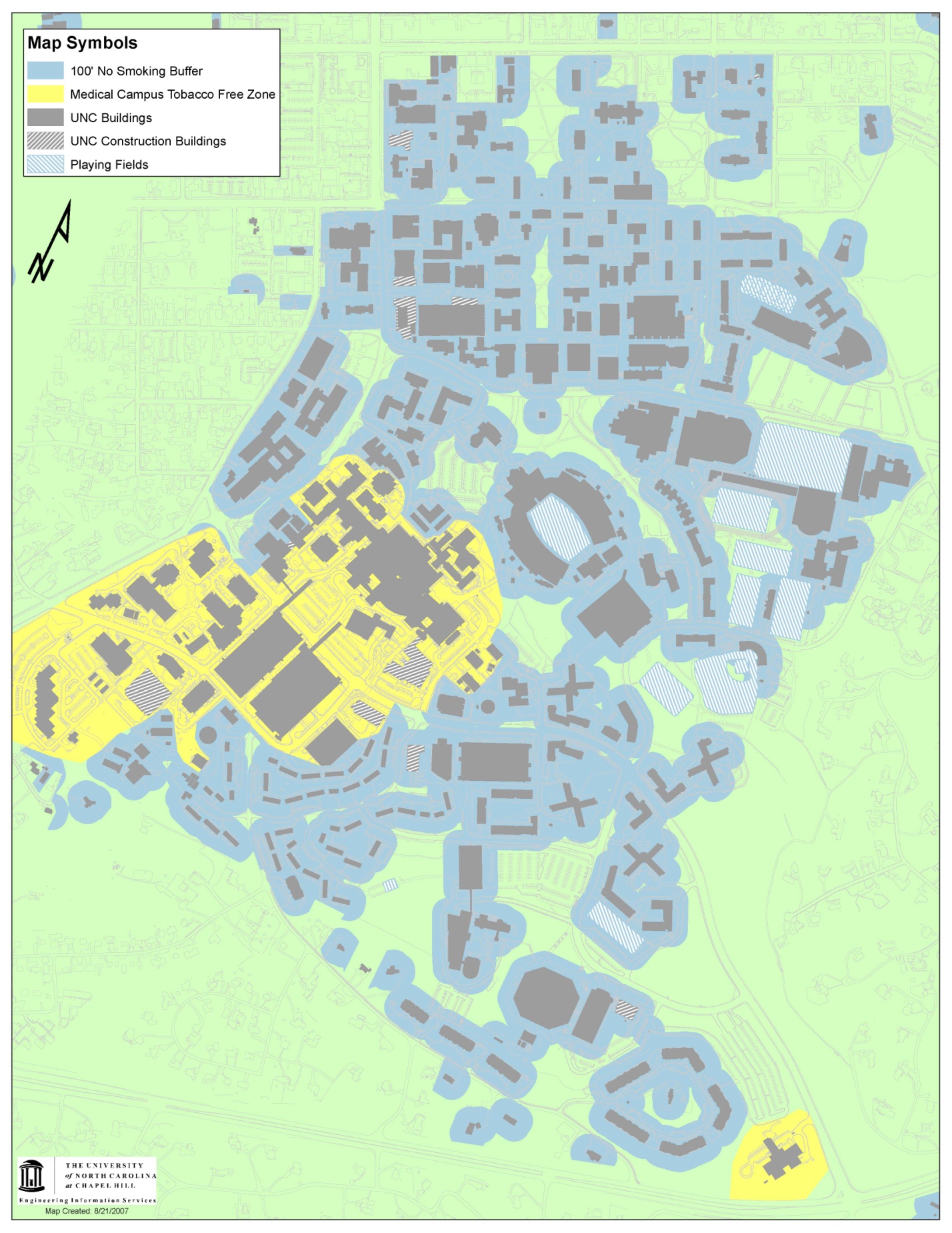 GUIDELINES FOR RECRUITMENT AND SELECTION OF MINORITY BUSINESSES FOR PARTICIPATION IN  CONSTRUCTION CONTRACTS(Where the budget for the contract work is greater than $5,000 but less than $100,000)In accordance with G.S. 143-128.2 (effective January 1, 2002) these guidelines establish goals for minority participation in single-prime bidding, separate-prime bidding, construction manager at risk, and alternative contracting methods, on University of North Carolina construction projects in the amount of less than $100,000.  The legislation provides that the State () shall have a verifiable ten percent (10%) goal for participation by minority businesses in the total value of work for each project for which a contract or contracts are awarded.  These requirements are published to accomplish that end.SECTION A:  INTENTIt is the intent of these guidelines that the State through The University of North Carolina, as awarding authority for construction projects, and the contractors and subcontractors performing the construction contracts awarded shall cooperate and in good faith do all things legal, proper and reasonable to achieve the statutory goal of ten percent (10%) for participation by minority businesses in each construction project as mandated by GS 143-128.2.  Nothing in these guidelines shall be construed to require contractors or awarding authorities to award contracts or subcontracts to or to make purchases of materials or equipment from minority-business contractors or minority-business subcontractors who do not submit the lowest responsible, responsive bid or bids.SECTION B:  DEFINITIONSMinority - a person who is a citizen or lawful permanent resident of the  and who is:Black, that is, a person having origins in any of the black racial groups in ;Hispanic, that is, a person of Spanish or Portuguese culture with origins in Mexico, South or Central America, or the Caribbean Islands, regardless of race;Asian American, that is, a person having origins in any of the original peoples of the Far East, Southeast Asia and Asia, the Indian subcontinent, the ;American Indian, that is, a person having origins in any of the original peoples of ; orFemaleMinority Business - means a business:In which at least fifty-one percent (51%) is owned by one or more minority persons, or in the case of a corporation, in which at least fifty-one percent (51%) of the stock is owned by one or more minority persons or socially and economically disadvantaged individuals; andOf which the management and daily business operations are controlled by one or more of the minority persons or socially and economically disadvantaged individuals who own it.Socially and economically disadvantaged individual - means the same as defined in 15 U.S.C. 637.  “Socially disadvantaged individuals are those who have been subjected to racial or ethnic prejudice or cultural bias because of their identity as a member of a group without regard to their individual qualities”.  “Economically disadvantaged individuals are those socially disadvantaged individuals whose ability to compete in the free enterprise system has been impaired due to diminished capital and credit opportunities as compared to others in the same business area who are not socially disadvantaged”.Public Entity - means State and all public subdivisions and local governmental units.Owner - The State of , through the constituent institution named in the contract.Designer – Any person, firm, partnership, or corporation, which has contracted with the State of  to perform architectural or engineering, work.Bidder - Any person, firm, partnership, corporation, association, or joint venture seeking to be awarded a public contract or subcontract.Contract - A mutually binding legal relationship or any modification thereof obligating the seller to furnish equipment, materials or services, including construction, and obligating the buyer to pay for them.Contractor - Any person, firm, partnership, corporation, association, or joint venture which has contracted with the State of  to perform construction work or repair.Subcontractor - A firm under contract with the prime contractor or construction manager at risk for supplying materials or labor and materials and/or installation.  The subcontractor may or may not provide materials in his subcontract.SECTION C:  RESPONSIBILITIESOffice for Historically Underutilized Businesses, Department of Administration (hereinafter referred to as HUB Office).
The HUB Office has established a program, which allows interested persons or businesses qualifying as a minority business under G.S. 143-128.2, to obtain certification in the State of  procurement system.  The information provided by the minority businesses will be used by the HUB Office to:a.	Identify those areas of work for which there are minority businesses, as requested.b.	Make available to interested parties a list of prospective minority business contractors and subcontractors.Assist in the determination of technical assistance needed by minority business contractors. In addition to being responsible for the certification/verification of minority businesses that want to participate in the State construction program, the HUB Office will:Maintain a current list of minority businesses.  The list shall include the areas of work in which each minority business is interested.Inform minority businesses on how to identify and obtain contracting and subcontracting opportunities through the  and other public entities.Inform minority businesses of the contracting and subcontracting process for public construction building projects.Work with the  trade and professional organizations to improve the ability of minority businesses to compete in the State construction projects.The HUB Office also oversees the minority business program by:Monitoring compliance with the program requirements.Assisting in the implementation of training and technical assistance programs.Identifying and implementing outreach efforts to increase the utilization of minority businesses.Reporting the results of minority business utilization to the Secretary of the Department of Administration, the Governor, and the General Assembly.
2.	The The  will be responsible for the following:Reviewing the apparent low bidders' statutory compliance with the requirements listed in the proposal prior to award of contracts.  The State () reserves the right to reject any or all bids and to waive informalities.Monitoring of contractors’ compliance with minority business requirements in the contract documents during construction.Providing statistical data and required reports to the HUB Office.Resolving any protest and disputes arising after implementation of the plan.3.	Constituent Institutions of The Before awarding a contract, constituent institution shall do the following:Implement the  plan.Attend the scheduled prebid conference.At least 10 days prior to the scheduled day of bid opening, notify minority businesses that have requested notices from the public entity for public construction or repair work and minority businesses that otherwise indicated to the Office for Historically Underutilized Businesses an interest in the type of work being bid or the potential contracting opportunities listed in the proposal.  The notification shall include the following:A description of the work for which the bid is being solicited.The date, time, and location where bids are to be submitted.The name of the individual within the owner’s organization who will be available to answer questions about the project.Where bid documents may be reviewed.Any special requirements that may exist.Utilize other media, as appropriate, likely to inform potential minority businesses of the bid being sought.Maintain documentation of any contacts, correspondence, or conversation with minority business firms made in an attempt to meet the goals.Review, jointly with the designer, all requirements of G.S. 143-128.2(c) and G.S. 143-128.2(f) – (i.e. bidders’ proposals for identification of the minority businesses that will be utilized with corresponding total dollar value of the bid and affidavit listing good faith efforts, or affidavit of self-performance of work, if the contractor will perform work under contract by its own workforce) - prior to recommendation of award to the University of North Carolina.Evaluate documentation to determine good faith effort has been achieved for minority business utilization prior to recommendation of award to .Review prime contractors’ pay applications for compliance with minority business utilization commitments prior to payment.Document evidence of implementation of Owner’s responsibilities.4.	DesignerUnder the single-prime bidding, separate prime bidding, construction manager at risk, or alternative contracting method, the designer will:Attend the scheduled prebid conference to explain minority business requirements to the prospective bidders.Assist the owner to identify and notify prospective minority business prime and subcontractors of potential contracting opportunities.Maintain documentation of any contacts, correspondence, or conversation with minority business firms made in an attempt to meet the goals.Review jointly with the owner, all requirements of G.S. 143-128.2(c) and G.S.143-128.2(f) – (i.e. bidders’ proposals for identification of the minority businesses that will be utilized with corresponding total dollar value of the bid.During construction phase of the project, review “MBE Documentation for Contract Payment” – (Appendix E) for compliance with minority business utilization commitments.  Submit Appendix E form with monthly pay applications to the owner and forward copies to the .Make documentation showing evidence of implementation of Designer’s responsibilities available for review by  and HUB Office, upon request.5.   Prime Contractor(s), CM at Risk, and Its First-Tier Subcontractors	Under the single-prime bidding, the separate-prime bidding, construction manager at risk and alternative contracting methods, contractor(s) will:During the bidding process, comply with the contractor(s) requirements listed in the proposal for minority participation.Identify on the bid, the minority businesses that will be utilized on the project with corresponding total dollar value of the bid.6.	Minority Business ResponsibilitiesWhile minority businesses are not required to become certified in order to participate in the State construction projects, it is recommended that they become certified and should take advantage of the appropriate technical assistance that is made available.  In addition, minority businesses who are contacted by owners or bidders must respond promptly whether or not they wish to submit a bid.SECTION D:  DISPUTE PROCEDURESIt is the policy of this state that disputes that involves a person's rights, duties or privileges, should be settled through informal procedures.  To that end, minority business disputes arising under these guidelines should be resolved as governed under G.S. 143-128(g).SECTION E:  These guidelines shall apply upon promulgation on University construction projects.  Copies of these guidelines may be obtained from The University of North Carolina, (physical address) 910 Raleigh Road, Chapel Hill North Carolina, 27515, (mail address) PO Box 2688, Chapel Hill, North Carolina, 27515-2688, phone (919) 962-1000, Website: http://www.northcarolina.edu/info/vendors/UNC_HUB_Guidelines2002_Rev 7-10 SECTION F:  In addition to these guidelines, there will be issued with each construction bid package provisions for contractual compliance providing MBE participation in State building projects.  An explanation of the process follows, titled “MINORITY BUSINESS CONTRACT PROVISIONS (CONSTRUCTION)” along with relevant forms for its implementation (“Identification of Minority Business Participation” form and Appendix E).MINORITY BUSINESS CONTRACT PROVISIONS (CONSTRUCTION)APPLICATION:The Guidelines for Recruitment and Selection of Minority Businesses for Participation in University of North Carolina Construction Contracts are hereby made a part of these contract documents.  These guidelines shall apply to all contractors regardless of ownership.  Copies of these guidelines may be obtained from The University of North Carolina, (physical address) 910 Raleigh Road, Chapel Hill North Carolina, 27515, (mail address) PO Box 2688, Chapel Hill, North Carolina, 27515-2688, phone (919) 962-1000, Website:  http://www.northcarolina.edu/info/vendors/UNC_HUB_Guidelines2002_Rev 7-10MINORITY BUSINESS SUBCONTRACT GOALS:The goals for participation by minority firms as subcontractors on this project have been set at 10%.The bidder must identify on its bid (by using the “Identification of Minority Business Participation” form provided in the bid document), the minority businesses that will be utilized on the project with corresponding total dollar value of the bid.  The above information must be provided as required.  Failure to submit these documents is grounds for rejection of the bid.Summary of required submissions:ALL BIDDERS SUBMIT WITH THEIR BID:		   “Identification of Minority Business Participation” form MINIMUM COMPLIANCE REQUIREMENTS:All written statements, affidavits or intentions made by the Bidder shall become a part of the agreement between the Contractor and the State () for performance of this contract.  Failure to comply with any of these statements, affidavits or intentions, or with the minority business Guidelines shall constitute a breach of the contract.  A finding by the State (The University of North Carolina) that any information submitted either prior to award of the contract or during the performance of the contract is inaccurate, false or incomplete, shall also constitute a breach of the contract.  Any such breach may result in termination of the contract in accordance with the termination provisions contained in the contract.  It shall be solely at the option of the State (The University of North Carolina) whether to terminate the contract for breach.Identification of HUB Certified/ Minority Business ParticipationI,																					      ,(Name of Bidder)do hereby certify that on this project, we will use the following HUB Certified/ minority business  as construction subcontractors, vendors, suppliers or providers of professional services.Firm Name, Address and Phone #	                        		      Work Type	  	             *Minority        	**HUB Category	         Certified 		                   (Y/N)*Minority categories: Black, African American (B), Hispanic (H), Asian American (A) American Indian (I),Female (F) Socially and Economically Disadvantaged (D) ** HUB Certification with the state HUB Office required to be counted toward state participation goals.The total value of minority business contracting will be ($)			          .[This page is intentionally blank.]APPENDIX  EMBE DOCUMENTATION FOR CONTRACT PAYMENTSPrime Contractor/Architect: _________________________________________________________Address & Phone: _________________________________________________________________Project Name: ____________________________________________________________________Pay Application #: _________________			Period: __________________________The following is a list of payments to be made to minority business contractors on this project for the above-mentioned period.*Minority categories: Black, African American (B), Hispanic (H), Asian American (A) American Indian (I),Female (F) Socially and Economically Disadvantaged (D)Date:  ________________		Approved/Certified By: _______________________________										Name								________________________________										Title								________________________________										SignatureSignature certifies that any minority firms not previously verified in the bid/award process have been appropriately verified, services have been rendered, and payment is due as processed. **THIS DOCUMENT MUST BE SUBMITTED WITH EACH PAY REQUEST & FINAL PAYMENT**[This page is intentionally blank.]Alternate#Brief Description of AlternateAdd orDeductAlternate Bid PriceAccepted (Indicated by PM’s Initials)123Unit Price#Brief Description of Unit PriceUnitsUnit PriceAccepted (Indicated by PM’s Initials)12MBE FIRM NAME* INDICATE TYPE OF MBEAMOUNT 
PAID 
THIS MONTHTOTAL PAYMENTS TO DATETOTAL AMOUNT COMMITTED